ПРЕДШКОЛСКА УСТАНОВА ЗРЕЊАНИН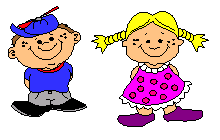 			        Караџићева 3/а, телефони:  023/561-505, 530-602, 510-147			        Деловодни број:  138			        Датум:  13.01.2020			       Матични број : 08002304			       ПИБ: 101164933			       Шифра делатности : 8891КОНКУРСНА ДОКУМЕНТАЦИЈА - УСЛУГЕ ИНТЕРНЕТАЈАВНА НАБАВКА МАЛЕ ВРЕДНОСТИ-1.2.3/2020На основу чл. 39. и 61. Закона о јавним набавкама („Сл. гласник РС” бр. 124/2012, 14/2015 и 68/2015 у даљем тексту: Закон), члана 6. Правилника о обавезним елементима конкурсне документације у поступцима јавних набавки и начину доказивања испуњености услова („Сл. гласник РС” бр. 86/2015), Одлуке о покретању поступка јавне набавке број 136 и Решења о образовању комисије за јавну набавку број 137, припремљена је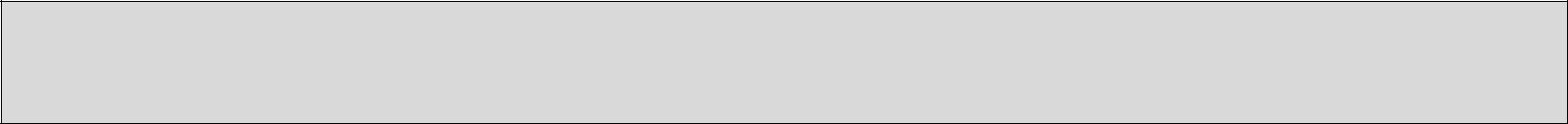 КОНКУРСНА ДОКУМЕНТАЦИЈАу поступку јавне набавке мале вредности - услуге интернетаред. бр. 1.2.3/2020Конкурсна документација садржи:Општи подаци о јавној набавци:::::::::::::::::::::::::::::::::::::::::::::::::::::::::::::::::::::::::::::::3Подаци о предмету јавне набавке:::::::::::::::::::::::::::::::::::::::::::::::::::::::::::::::::::::::::::::3Техничке карактеристике:::::::::::::::::::::::::::::::::::::::::::::::::::::::::::::::::::::::::::::::::::::::4Услови за учешће у поступку јавне набавке из чл. 75 . и 76. Закона и упутство како се доказује испуњеност тих услова::::::::::::::::::::::::::::::::::::::::::::::::::::::::::::::::::::::::::::::5-7Упутство понуђачима како да сачине понуду:::::::::::::::::::::::::::::::::::::::::::::::::::::::::::::8-15 Образац понуде (Образац 1)::::::::::::::::::::::::::::::::::::::::::::::::::::::::::::::::::::::::::::::::::::16-18Образац структуре понуђене цене (Образац 2):::::::::::::::::::::::::::::::::::::::::::::::::::::::::::::::::19Техничке карактеристике услуге (Образац 2а)::::::::::::::::::::::::::::::::::::::::::::::::::::::::::::20Изјава понуђача о располагању неопходним кадровским капацитетом (Образац 3):::::::::21Изјава понуђача о располагању неопходним техничким капацитетом (Образац 4) :::::::::::22Модел уговора:::::::::::::::::::::::::::::::::::::::::::::::::::::::::::::::::::::::::::::::::::::::::::::::::::::::23-27Образац трошкова припреме понуде:::::::::::::::::::::::::::::::::::::::::::::::::::::::::::::::::::::::::28Образац Изјаве о независној понуди:::::::::::::::::::::::::::::::::::::::::::::::::::::::::::::::::::::::::29Образац изјаве о поштовању обавеза из чл.75 став 2. Закона:::::::::::::::::::::::::::::::::::::::::30Модел меничног писма - овлашћења:::::::::::::::::::::::::::::::::::::::::::::::::::::::::::::::::::::::::31Изјава понуђача о средству финансијског обезбеђења – сопствене бланко менице::::::::::::32Изјава о испуњености обавезних услова из члана 75 ЗЈН::::::::::::::::::::::::::::::::::::::::::::::33Изјава о испуњености обавезних услова из члана 75 ЗЈН за подизвршиоца::::::::::::::::::::::34Конкурсна документација садржи 34 стране.Општи подаци о јавној набавциПодаци о наручиоцуНаручилац: Предшколска установа ЗрењанинАдреса: Караџићева  3а, ЗрењанинИнтернет страница: www.predskolskazr.edu.rs Врста поступка јавне набавкеПредметна јавна набавка се спроводи у поступку јавне набавке мале вредности, у складу са Законом и подзаконским актима којима се уређују јавне набавке.Предмет јавне набавкеПредмет јавне набавке су услуге интернета бр.ЈН 1.2.3/2020 Назив и ознака из општег речника набавки: 72400000-услуге интернетаЦиљ поступкаПоступак јавне набавке се спроводи ради закључења уговора о јавној набавци.Контакт:Захтев за тражењем информација или појашњења се шаље Наручиоцу:-Поштом, на адресу: Предшколска установа Зрењанин, Караџићева 3а,Зрењанин или-На e-mail адресу:  nabavkapuzr@gmail.com до истека радног времена наручиоца, тј. до 14,00 часова радним даном (понедељак – петак)..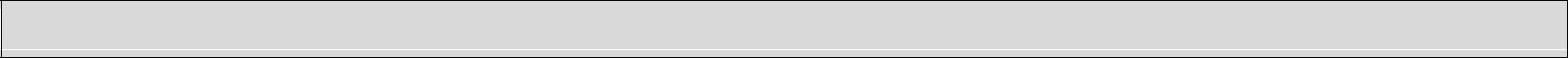 Подаци о предмету јавне набавкеПредмет јавне набавке:Предмет јавне набавке – услуге Врста поступка: Јавна набавка мале вредности Назив јавне набавке: услуге интернета, бр. ЈН 1.2.3/2020 Назив и ознака из општег речника набавки: 72400000-услуге интернета Техничке карактеристике 1. Понуђач је дужан да Наручиоцу у преиоду од 12 месеци пружа:Обједињене услуге интернета, аналогне телевизије и фиксне телефоније на 20 локација ПУ Зрењанин, кao и веб и маил хостинга. Услуге је неопходно испоручити путем кабловске инфраструктуре (оптичким или бакарним каблом).За сваку појединачну локацију треба обезбедити :-          Интернет линк брзине минимално 60/6 Mb/s sa 1 јавном статичком IP адресом-          Потребну опрему za пружање услуге – wireless ruter са минимално 4 ethernet porta или модем према захтеву наручиоца-          1 телефонску линију са укључених 100 минута разговора ка фиксним мрежама у Србији + бесплатне разговоре у оквиру мреже понуђача (након утрошених 100 минута минута разговора ка фиксним мрежама у Србији  преостали саобраћај ће бити обрачунат према важећем ценовнику понуђача)-          Аналогни телевизијски сигнал зa 3 телевизијска пријемникаПотребно je зa ПУ Зрењанин обезбедити и један WEB hosting са нелимитираним простором za web презентацију kao и mail hosting са неограниченим бројем e-mail налога и минимално 20 GB простора за e-mail.Понуђач је у обавези да обезбеди техничку подршку 24 сата, као и да врши редовно одржавање кабловско дистрибутивног система.2. Место пружања услугаМесто пружања услуге која је предмет ове јавне набавке су објекти Наручиоца – Предшколске установе Зрењанин. наведени у обрасцу 2а3. КвалитетПонуђач се обавезује да предметну услугу пружа квалитетно и стручно односно на начин који наручиоцу услуге обезбеђује несметан и безбедан рад.Понуђач је дужан да обезбеди ниво услуге који је дефинисан техничком цпецификацијом.4. ГаранцијаПонуђач гарантује Наручиоцу континуирано и несметано пружање услуга које су предмет набавке у року трајања уговора, а за потребе Наручиоца.5. Рок и начин извршења услугеПонуђач се обавезује да предметну услугу почне да пружа одмах, а најдуже у року од 2 (два) дана по закључењу уговора, односно да у том року Наручиоцу стави на располагање (у функцију) предметну услугу.Понуђач је дужан да инсталираном опремом обезбеди непрекидну испоруку предметних услуга Наручиоцу према техничкој спецификацији у периоду од 00-24h, 7 дана у недељи, од дана закључења уговора па у наредних годину дана.6. Записник о извршеним услугамаНаручилац и понуђач записнички ће констатовати да ли су услуге које су предмет јавне набавке извршене у складу са Уговором, техничком спецификацијом и достављеном понудом.Квантитативно-квалитативна примопредаја врши се на локацији Наручиоца, од стране овлашћеног представника Наручиоца и у присуству овлашћеног представника Понуђача. Квантитативно-квалитативна примопредаја врши се тако што овлашћени представници Понуђача и Наручиоца потписују записник, на којем су таксативно специфициране извршене услуге.У случају да се записнички констатује да су утврђени недостаци у квалитету услуга, Понуђач је дужан да исте отклони у року који не може бити дужи од 3 (три) дана од дана састављања записника о извршеним услугама.7. Отклањање техничких и функционалних неисправностиЗа отклањање техничких и функционалних неисправности у вези са пружањем предметних услуга, Понуђач је дужан да се одазове Наручиоцу на први позив и то најдуже у року од 30 минута по позиву, у периоду 00-24 часа, 7 дана у недељи, од дана потписивања уговора па наредних годину дана.Наручилац је обавезан да техничке и функционалне неисправности пријави Понуђачу телефоном, телефаксом.У пријави о неисправности Наручилац је у обавези кад год је то могуће, да наведе о којој врсти неисправности се ради, као и приближно да опише како се и шта манифестује.Понуђач је дужан да обезбеди техничку подршку 24 сата 7 дана у недељи, са временом одзива не дужим од 30 (тридесет) минута, временом изласка на локацију не дужим од 4 (четири) сата и временом отклањања квара не дужим од 12 (дванаест) сати.За отклањање неисправности из претходног става, Наручилац неће сносити трошкове.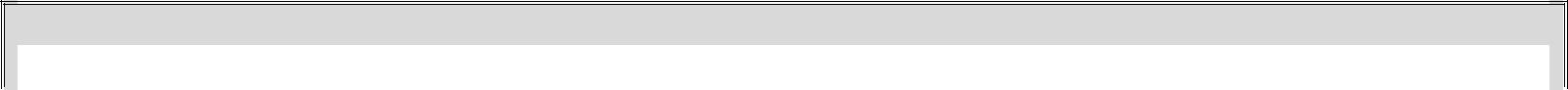 Услови за учешће у поступку јавне набавке из чл. 75 . и 76. Закона и упутство како се доказује испуњеност тих услова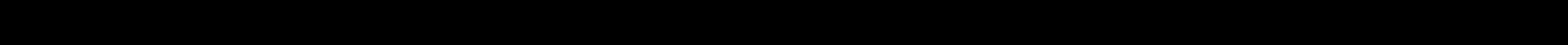 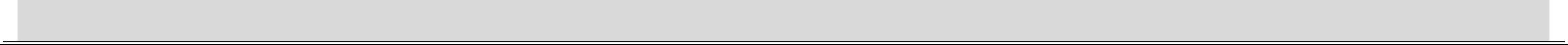 Право учешћа имају сва заинтересована лица, која испуњавају обавезне и додатне услове за учешће у поступку јавне набавке, у складу са чланом 75. и 76. Закона. Испуњеност услова из члана 75. и 76. закона, понуђач доказује достављањем доказа уз понуду из члана 77. закона, који могу биту у неовереним фотокопијама и у свему у складу са конкурсном документацијом.Уколико понуду подноси група понуђача, сваки понуђач из групе понуђача мора да испуни обавезне услове из члана 75. став 1. тач. 1) до 4) закона, а додатне услове испуњавају заједно.Уколико понуђач подноси понуду са подизвршиоцем, у складу са чланом 80 закона, подизвршилац мора да испуњава обавезне услове из члана 75. став 1. тач 1) до 4) Закона о јавним набавкама.Обавезни услови из члана 75. ЗЈН које понуђач мора да испуни:Да је понуђач регистрован код надлежног органа, односно уписан у одговарајући регистар Доказ: Извод из регистра Агенције за привредне регистре, односно извод из регистра надлежног Привредног суда. Да понуђач и његов законски заступник није осуђиван за неко од кривичних дела, као члан организоване криминалне групе, да није осуђиван за кривична дела против привреде, кривична дела против животне средине, кривично дело примања или давања мита, кривично дело преваре. Доказ: Правна лица:Уверење првостепеног суда (Основни и Виши суд) на чијем је подручју седиште домаћег правног лица, односно седиште представништва или огранка страног правног лица, као доказ да понуђач није осуђиван за кривична дела против привреде, кривична дела против животне средине, кривично дело примања или давања мита, кривично дело преваре;Уверење Посебног одељења (за организовани криминал) Вишег суда у Београду, као доказ да понуђач није осуђиван за неко од кривичних дела, као члан организоване криминалне групе;Уверење надлежне полицијске управе Министарства унутрашњих послова за законског заступника, као доказ да законски заступник није осуђиван за неко од кривичних дела, као члан организоване криминалне групе, да није осуђиван за кривична дела против привреде, кривична дела против животне средине, кривично дело примања или давања мита, кривично дело преваре.Уколико понуђач има више законских заступника дужан је да достави доказ за сваког од њих.Предузетници и физичка лица:Уверење надлежне полицијске управе Министарства унутрашњих послова да није осуђиван за неко од кривичних дела, као члан организоване криминалне групе, да није осуђиван за кривична дела против привреде, кривична дела против животне средине, кривично дело примања или давања мита, кривично дело преваре.Напомена: Овај доказ не може бити старији од два месеца пре отварања понуда.3) Да је понуђач измирио доспеле порезе, доприносе и друге јавне дажбине у складу са прописима Републике Србије или стране државе када има седиште на њеној територији.Доказ:Уверење Пореске управе министарства финансија и привреде да је измирио доспеле порезе и доприносе и уверење надлежне управе локалне самоуправе да је измирио обавезе по основу изворних локалних јавних приходаили потврду Агенције за приватизацију да се понуђач налази у поступку приватизације Напомена: Овај доказ не може бити старији од 2 месеца пре отварања понуда.4) Понуђач је дужан да при састављању понуде изричито наведе да је поштовао обавезе које произилазе из важећих прописа о заштити на раду, запошљавању и условима рада, заштити животне средине, као и да немају забрану обављања делатности која је на снази у време подношења понуде (чл.75.ст.2 Закона)-Доказ:Попуњен образац 8 који је саставни део конкурсне документације.Уколико понуђач не достави горе поменуте доказе да испуњава обавезне услове из чл.75 став 1.тачка 1) до 3) може да достави изјаву (Образац бр. 11) којом под пуном материјалом и кривичном одговорношћу потврђује да испуњава горе наведене обавезне услове или да достави Извод из Регистра понуђача. Наручилац може пре доношења одлуке о додели уговора да тражи од понуђача чија је понуда оцењена као најповољнија да достави на увид оригинал или оверену копију свих или појединих доказа о испуњености услова.Додатни услови из члана 76.Закона о јавним набавкама▄ Да Понуђач располаже финансијским капацитетом –  што подразумева:a) да је пословао позитивно (остварио нето добитак) у последњој обрачунској години (2018. година)б) да је у 2018. години остварио укупан пословни приход од најманје 1.500.000,00 динара без урачунатог ПДВ-а.Доказ: Да располаже довољним финансијским капацитетом за тачке а) и б) понуђач доставља Извештај о бонитету за јавне набавке БОН-ЈН са подацима за 2018. годину.▄ Да Понуђач располаже неопходним кадровским капацитетом за пружање услуга које су предмет јавне набавке, а у свему у складу са условима дефинисаним конкурсном документацијом за предметну јавну набавку.Доказ: - Попуњена, потписана од стране овлашћеног лица понуђача и оверена изјава о располагању неопходним кадровским капацитетом (Образац 3) која је саставни део конкурсне документације.▄ Да Понуђач располаже неопходним техничким капацитетом - да понуђач поседује неопходне техничке и материјалне ресурсе за постављање и активирање опреме на локацијама Наручиоца и успостављање и пружање услуга, у свему у складу са условима дефинисаним конкурсном документацијом за предметну јавну набавку.Доказ: - Попуњена, потписана од стране овлашћеног лица понуђача и оверена изјава о располагању неопходним техничким капацитетом (Образац 4) која је саставни део конкурсне документације.▄ Понуђач мора бити уредно регистрован код Регулаторне агенције за електронске комуникације и поштанске услуге – РАТЕЛ за пружање услуга приступа Интернету и Интернет услуге, за дистрибуцију медијских садржаја и за јавну телефонску услугу преко фиксне мреже. Такође, Понуђач мора имати уредно регистровану мрежу код Регулаторне агенције за електронске комуникације и поштанске услуге – РАТЕЛ путем које ће вршити пружање услуга.Доказ: Потврда Републичке агенције за електронске комуникације и поштанске услуге о упису података у евиденцију оператора јавних комуникационих мрежа и услуга из које се недвосмислено може утврдити да Понуђач има уредно регистровану мрежу код Регулаторне агенције за електронске комуникације и поштанске услуге путем које ће вршити пружање услуга, као и да је  регистрован за пружање услуга приступа Интернету и Интернет услуге, за дистрибуцију медијских садржаја и за јавну телефонску услугу преко фиксне мреже.Уколико понуду подноси група понуђача понуђач је дужан да за сваког члана групе достави наведене доказе да испуњава услове из члана 75. став 1. тач. 1) до 4). Закона о јавним набавкама.Додатне услове група понуђача испуњава заједно.Уколико понуђач подноси понуду са подизвршиоцем, понуђач је дужан да за подизвршиоца достави доказе да испуњава услове из члана 75. став 1. тач. 1) до 4) Закона о јавним набавкама.Додатне услове понуђач и подизвођач испуњавају заједно.Докази о испуњености услова из Закона и Конкурсне документације могу се достављати у неовереним копијама, а Наручилац може, пре доношења одлуке о додели уговора, захтевати од понуђача чија је понуда на основу извештаја комисије за јавну набавку оцењена као најповољнија, да у року од пет дана, достави на увид оригинал или оверену копију свих приложених доказа.Ако понуђач у остављеном примереном року не достави на увид Наручиоцу оригинал или оверену копију тражених доказа, Наручилац ће његову понуду одбити као неприхватљиву.Ако понуђач има седиште у страној држави, документација за доказивање испуњености услова мора бити оверена од стране надлежног органа државе у којој понуђач има седиште (управног или судског органа, односно привредне коморе) односно амбасаде те државе у Републици Србији и достављена у преводу на српски језик, овереном од стране овлашћеног судског тумача за предметни страни језик.Наручилац задржава право да провери да ли су документи којима понуђач доказује испуњеност тражених услова издати од стране надлежних органа те државе.Ако понуђач није могао да прибави тражена документа у року за подношење понуда, због тога што она до тренутка подношења понуде нису могла бити издата по прописима државе у којој понуђач има седиште и уколико уз понуду приложи и одговарајући доказ за то, Наручилац ће дозволити понуђачу да накнадно достави тражена документа у примереном року.Ако се у држави у којој понуђач има седиште не издају докази из члана 77. Закона, понуђач може уместо доказа приложити своју писмену изјаву, дату под кривичном и материјалном одговорношћу, оверену пред судским или управним органом, јавним бележником или другим надлежним органом те државе.Понуђач је дужан да без одлагања достави Наручиоцу писмено обавештење о било којој промени у вези са испуњеношћу услова, која наступи до доношења одлуке о додели уговора, односно до закључења уговора, као и током важења уговора, и да промену документује на прописани начин.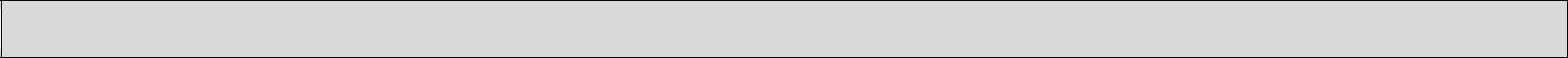 Упутство понуђачима како да сачине понудуЈезик понудеПонуда се подноси на српском језику.Понуђач је у обавези да уз доказе који су на страном језику, достави и њихов превод на српски језик. Уколико понуђач достави понуду која није на српском језику, таква понуда ће бити одбијена.Начин на који понуда мора бити сачињенаПонуде се припремају у складу са позивом за подношење понуда објављеним на Порталу јавних и интернет сајту наручиоца, и у складу са конкурсном документацијом.Конкурсна документација се преузима преко Портала јавних набавки и интернет сајта наручиоца www.predskolskazr.edu.rs, закључно са истеком рока за подношење понуда.Понуђач понуду подноси непосредно или путем поште у коверти, затвореној на начин да се приликом отварања понуда може са сигурношћу утврдити да се први пут отвара.На полеђини коверте неопходно је навести назив и адресу понуђача. У случају да понуду подноси група понуђача, на коверти је потребно назначити да се ради о групи понуђача и навести називе и адресу свих учесника у заједничкој понуди.Понуда се доставља на адресу: Предшколска установа Зрењанин – Зрењанин, ул. Караџићева 3а, 23000 Зрењанин, са назнаком: јавна набавка мале вредности-услуге интернета, бр.ЈН 1.2.3/2020 НЕ ОТВАРАТИ”.Понуда се сматра благовременом уколико је примљена од стране наручиоца до 22.01.2020 до 10:00 часова. Отварање понуда је истог дана у 10:15 часова, у канцеларији опште службе - адреса: Караџићева 3а. Наручилац ће, по пријему понуде, на коверти, у којој се понуда налази, обележити време пријема и евидентирати број и датум понуде према редоследу приспећа. Уколико је понуда достављена непосредно наручулац ће понуђачу предати потврду пријема понуде. У потврди о пријему наручилац ће навести датум и сат пријема понуде. Понуда која није примљена у року одређеном за подношење понуда, односно која је примљена по истеку дана и сата до којег се могу понуде подносити, сматраће се неблаговременом.Понуђач доставља следећу документацију (доказе и обрасце):Доказе о испуњености услова за учешће у јавној набавци из чл.75. и 76. Закона, наведене и описане у делу Конкурсне документације ,,Услови за учешће у поступку јавне набавке из чл. 75. и 76. Закона и упутство како се доказује испуњеност тих услова“или копију Извода из Регистра понуђача. (Уколико понуђач наступа са подизвршиоцем, као и уколико се подноси заједничка понуда, потребно је доставити потребне доказе за подизвршиоце, односно чланове групе понуђача, у свему у складу са упутством датим у Условима за учешће)Образац 1– Образац понуде Образац 2 –Образац структуре понуђене цене Образац 2а – Техничке карактеристике услуге Образац 3 – Изјава понуђача о располагању неопходним кадровским капацитетом Образац 4 – Изјава понуђача о располагању неопходним техничким капацитетом Образац 5 – Модел уговора Образац 6 – Образац трошкова припреме понуде, (Достављање овог обрасца није обавезно)Образац 7- Изјава о независној понуди, Образац 8 – Изјаве о поштовању обавеза из чл.75 став 2. Закона, Извештај о бонитету за јавне набавке БОН-ЈН са подацима за 2018. годину Потврда Републичке агенције за електронске комуникације и поштанске услуге о упису података у евиденцију оператора јавних комуникационих мрежа и услугаОбразац 10 – Изјава понуђача о средству финансијског обезбеђења – сопствене бланко менице; Образац 11–Изјава о испуњености обавезних услова из члана 75 ЗЈН Образац 12–Изјава о испуњености обавезних услова из члана 75 ЗЈН за подизвршиоца Споразум о заједничком наступању – у случају подношења заједничке понуде, Партије:Јавна набавка није обликована по партијама.Понуда са варијантамаПодношење понуде са варијантама није дозвољено.Валута и начин на који мора да буде наведена и изражена цена у понудиЦена у понуди мора бити исказана у динарима, са и без ПДВ-а (уколико је у систему ПДВ-а), са урачунатим свим трошковима које понуђач има у реализацији предметне јавне набавке, с тим да ће се за оцену понуде узимати у обзир цена без пореза на додату вредност.-Цену је потребно изразити нумерички и текстуално, при чему текстуално изражена цена има предност у случају несагласности.-Понуђене цене су фиксне и не могу се мењати.-Понуђена цена мора да обухвата све евентуалне пратеће трошкове укључујући трошкове привода на односну локацију, евентуалног превоза до локације, као и трошкове пратећих делова који су неопходни за извршење услуге.-Наручилац неће узети у обзир накнадно обрачунате трошкове од стране Понуђача -У укупну понуђену цену морају бити урачунати сви зависни трошкови понуде (испорука, и сл).-Ако је у понуди исказана неуобичајено ниска цена, Наручилац ће поступити у складу са чл.92 Закона.Рок важења понудеРок важења понуде је минимум 30 дана од дана јавног отварања понуда. Понуђач је дужан да у понуди назначи рок важења понуде.Понуда која има краћи рок важења понуде од 30 дана, као и понуда у којој понуђач није навео рок важења понуде, биће одбијена као неприхватљива.У случају истека рока важења понуде, наручилац је дужан да у писаном облику затражи од понуђача продужење рока важења понуде.Понуђач који прихвати захтев за продужење рока важења понуде не може мењати понуду.Средства финансијског обезбеђењаКао средство финансијског обезбеђења испуњења уговорних обавеза, изабрани понуђач/и – Извршиоц/и, биће у обавези да достави/е:-у року од 8 (осам) дана од дана потписивања Уговора, достави Купцу сопствену бланко меницу, са клаузулом „без протеста“ за добро извршење посла, у износу од 10% од укупне уговорене вредности са ПДВ-ом, и са роком важности 30 дана дужим од дана извршења предметних услуга у целости:Менично писмо – овлашћење Фотокопија депо картона са потписима овлашћених лица Захтев о регистрацији менице из регистра Народне банке Србије - копија Место извршења услугаИзабрани понуђач – Извршилац услуга, ће бити у обавези да, у року одређеном у понуди, изврши услуге која су предмет набавке на локацији у договору са Наручиоцем које се налазе на списку који саставни део обрасца бр. 2а.Начин и услови плаћања, рок испоруке и гарантни рок-Наручилац ће цену (накнаду) за предметне услуге плаћати на месечном нивоу у току трајања уговора.-Рачун за пружене услуге Понуђач испоставља месечно, и то на почетку текућег месеца за претходни месец.-Рок плаћања се прецизира од дана пријема исправног рачуна, односно рок плаћања је 45 дана од дана пријема исправног рачуна/фактуре.-Плаћање се врши уплатом на рачун понуђача. -Понуђачу није дозвољено да захтева аванс.-Цена је фиксна и не може се мењати до коначне реализације уговора.-Понуђена цена мора да обухвата све евентуалне пратеће трошкове укључујући трошкове пркључка на односну локацију, евентуалног превоза до локације, као и трошкове пратећих делова који су неопходни за извршење услуге.-Наручилац неће узети у обзир накнадно обрачунате трошкове од стране Понуђача.-Рок извршења услуга је сукцесиван.Учествовање у заједничкој понуди или са подизвршиоцемПонуђач може да поднесе само једну понуду.Понуђач у понуди може да наступи:самостално, са подизвршиоцем   - као група понуђача која подноси заједничку понуду.Понуђач наводи начин наступања у понуди у Обрасцу/обрасцима понуде, заокруживањем једне од понуђених опција.Понуђач који је самостално поднео понуду не може истовремено да учествује у заједничкојпонуди или као подизвршилац, нити исто лице може учествовати у више заједничких понуда.Ако понуђач у понуди наведе да ће делимично извршење набавке поверити подизвршиоцу, дужан је да наведе назив подизвршиоца, проценат укупне вредности набавке који ће поверити подизвршиоцу, (а који не може бити већи од 50% укупне вредности набавке), као и део предмета набавке који ће извршити преко подизвршиоца. Понуђач, односно добављач, у потпуности одговара наручиоцу за извршење уговорене набавке, без обзира на број подизвршиоца.Ако понуђач који наступа са подизвршиоцем закључи уговор са Наручиоцем, сваки ангажовани подизвршилац мора бити наведен у уговору.Понуђач је дужан да наручиоцу, на његов захтев, омогући приступ код подизвршиоца, ради утврђивања испуњености обавезних услова за учешће.Уколико група понуђача подноси заједничку понуду, неопходно је да уз понуду доставе Споразум о заједничком наступању, којим се чланови групе понуђача међусобно и према наручиоцу обавезују на извршење јавне набавке, потписан и оверен од стране одговорних лица сваког члана групе понуђача, а који садржи податке о члану групе понуђача који ће бити носилац посла, односно који ће поднети понуду и који ће заступати групу понуђача пред наручиоцем, понуђачу који ће у име групе понуђача потписати уговор, понуђачу који ће у име групе понуђача дати средство финансијког обезбеђења, понуђачу који ће издати рачун, рачуну на који ће бити извршено плаћање, и обавезама сваког од понуђача из групе понуђача за извршење уговора.Чланови групе понуђача одговарају неограничено солидарно према Наручиоцу.Носилац посла попуњава, потписује и оверава све обрасце из конкурсне документације.Поштовање прописа од стране понуђачаПонуђач је дужан да поштује обавезе које произлазе из важећих прописа о заштити на раду, запошљавању и условима рада и заштити животне средине, као и да немају забрану обављања делатности која је на снази у време подношења понуде што потврђује потписивањем Обрасца 6.Подаци о називу, адреси и интернет адреси државног органа или организације где се могу благовремено добити исправни подаци о:Пореским обавезама – назив државног органа: Пореска управа (Министарство финансија и привреде), адреса: Саве Машковића 3-5, Београд, интернет адреса:  www.poreskauprava.gov.rs. Посредством Пореске управе могу се добити исправне информације о адресама и контакт телефону органа или службе територијалне аутономије или локалне самоуправе о пореским обавезама које администрирају ови органи; Заштити животне средине - назив државног органа: Агенција за заштиту животне средине (Министарство енергетике, развоја и заштите животне средине републике Србије), адреса Министарства: Немањина 22-26, Београд. интернет адреса: www. мерз.гов.рс, адреса Агенције за заштиту животне средине: Руже Јовановић 27а, Београд, интернет адреса Агенције:  www.sepa.gov.rs; Заштити при запошљавању, условима рада - назив државног органа: Министарство рада, запошљавања и социјалне политике, адреса: Немањина 22-26, Београд, интернет адреса:  www.minrzs.gov.rs. Додатне информације и појашњења у вези са припремањем понудеКомуникација у поступку јавне набавке одвија се на начин одређен чланом 20. Закона, писаним путем, односно путем поште, електронске поште или факсом.У складу са чланом 63. Закона, заинтересовано лице може,у писаном облику, да тражи од наручиоца додатне информације или појашњења у вези са припремањем понуде, најкасније 5 (пет) дана пре истека рока за подношење понуда.Захтев за тражење додатних информација или појашњења се шаље Наручиоцу: поштом, на адресу:Предшколска установа Зрењанин – Зрењанин, Караџићева 3а, са назнаком: „Питање за Комисију, јавна набавка број 1.2.3/2020, или на е-маил адресу  nabavkapuzr@gmail.com у периоду од 07 часова до 14 часова радним данима (понедељак-петак).НАПОМЕНА: Захтев за тражење додатних информација или појашњења који је стигао после истека радног времена наручиоца,тј.после 14 часова, сматра ће се да је примљен наредног дана. Наручилац је дужан да у року од 3 дана од дана пријема захтева, пошаље одговор у писаном облику и да истовремено ту информацију објави на Порталу јавних набавки и на својој интернет страници. Тражење додатних информација или појашњења телефоном није дозвољено.НАПОМЕНА:Ако је документ из поступка јавне набавке достављен од стране наручиоца или понуђача путем електронске поште или факсом, страна која је извршила достављање дужна је да од друге стране захтева да на исти начин потврди пријем тог документа, што је друга страна дужна и да учини када је то неопходно као доказ да је извршено достављање.Све додатне информације и појашњења дата у вези са припремањем понуде, које су дате у писаном облику и објављене на Порталу јавних набавки и на интернет страници Наручиоца, представљају саставне елементе Конкурсне документације.Измене и допуне Конкурсне документацијеНаручилац може да измени или допуни Конкурсну документацију у року предвиђеном за подношење понуда. Ако Наручилац у року предвиђеном за подношење понуда измени или допуни Конкурсну документацију, без одлагања ће извршене измене и допуне објавити на Порталу јавних набавки и својој интернет страници.Уколико Наручилац измени или допуни Конкурсну документацију осам или мање дана пре истека рока за подношење понуда, продужиће рок за подношење понуда, и објавиће Обавештење о продужењу рока на Порталу јавних набавки и на својој интернет страници.По истеку рока предвиђеног за подношење понуда, Наручилац не може да измени или допуни Конкурсну документацију.Измене, допуне и опозив понудеПонуђач може да измени, допуни или опозове своју понуду писаним обавештењем пре истека рока за подношење понуда.По истеку рока за подношење понуда, понуђач не може изменити, допунити, ни опозвати поднету понуду.Свако обавештење о изменама, допунама или опозиву понуде, које се достави Наручиоцу пре истека рока за подношење понуде, треба да буде припремљено, запечаћено, означено и достављено аналогно датом упутству за паковање, печаћење и означавање саме понуде, с тим што се на предњој страниомота у коме се пакује измена/допуна/опозив понуде додаје реч: «измена» или «допуна» или «опозив», у зависности од тога шта се у омоту налази.Заштита података наручиоца-Наручилац ће захтевати заштиту поверљивости података које понуђачима ставља на располагање, укључујући и њихове подизвођаче.-Изјава о чувању поверљивих података је саставни део конкурсне документације и биће саставни део Уговора.-Лице које је примило податке одређене као поверљиве дужно је да их чува и штити, без обзира на степен те поверљивости.Начин означавања поверљивих податакаНаручилац ће чувати као поверљиве све податке о понуђачима садржане у понуди које су посебним прописима утврђени као поверљиви и које је понуђач као такве означио у понуди.Наручилац ће као поверљива третирати само она документа која у доњем десном углу великим словима имају написано „ПОВЕРЉИВО“, а испод тога потпис одговорног лица. Ако се поверљивим сматра само поједини податак у документу, поверљиви део мора бити подвучен црвено, а у истом реду уз десну ивицу мора бити исписано „ПОВЕРЉИВО“. Наручилац не одговара за поверљивост података који нису означени на наведени начин.Подаци из понуде које понуђач на описани начин означи поверљивим, цениће се као поверљиви подаци у односу на остале учеснике у поступку, али не могу представљати поверљиве податке у односу на наручиоца, коме исти морају бити доступни, ради спровођења поступка прегледа и оцене понуда.Наручилац ће одбити давање информација које би значиле повреду поверљивости података добијених у понуди.Начин на који се могу захтевати додатна појашњења од понуђача после отварања понуда ивршити контрола код понуђача односно његовог подизвршиоцаНаручилац може да захтева писменим путем од понуђача додатна објашњења која ће му помоћи при прегледу, вредновању и упоређивању понуда.Наручилац не може да захтева, дозволи или понуди промену елемената понуде који су од значаја за примену критеријума за доделу уговора, односно промену која би неприхватљиву понуду учинила прихватљивом. Наручилац ће обавестити понуђаче у писменом облику о рачунским грешкама уоченим приликом разматрања понуде по окончаном поступку отварања понуда.Понуђач у чијој понуди су утврђене рачунске грешке у обавези је да се у остављеном року, у писменом облику да сагласност да се у његовој понуди исправе рачунске грешке. Ако се понуђач не сагласи са исправком рачунских грешака, Наручилац ће његову понуду одбити као неприхватљиву.Негативне референцеНаручилац може одбити понуду уколико поседује доказ да је понуђач у претходне три године пре објављивања позива за подношење понуда у поступку јавне набавке:поступао супротно забрани из чл. 23. и 25. ЗЈН; учинио повреду конкуренције; доставио неистините податке у понуди или без оправданих разлога одбио да закључи уговор о јавној набавци, након што му је уговор додељен; одбио да достави доказе и средства обезбеђења на шта се у понуди обавезао. Наручилац може одбити понуду уколико поседује доказ који потврђује да понуђач није испуњавао своје обавезе по раније закљученим уговорима о јавним набавкама који су се односили на исти предмет набавке, за период од претходне три године пре објављивања позива за подношење понуда.Доказ могу бити:правоснажна судска одлука или коначна одлука другог надлежног органа; исправа о реализованом средству обезбеђења испуњења обавеза у поступку јавне набавке или испуњења уговорних обавеза; исправа о наплаћеној уговорној казни; рекламације потрошача, односно корисника, ако нису отклоњене у уговореном року; извештај надзорног органа о изведеним радовима који нису у складу са пројектом, односно уговором; изјава о раскиду уговора због неиспуњења битних елемената уговора дата на начин и под условима предвиђеним законом којим се уређују облигациони односи; доказ о ангажовању на извршењу уговора о јавној набавци лица која нису означена у понуди као подизвођачи, односно чланови групе понуђача; други одговарајући доказ примерен предмету јавне набавке, који се односи на испуњење обавеза у ранијим поступцима јавне набавке или по раније закљученим уговорима јавним набавкама. Наручилац може одбити по понуду ако поседује доказ из става 3. тачка 1), који се односи на поступак који је спровео.Критеријум за оцену понудаКритеријум за оцену понуда је: најнижа понуђена цена За избор најповољнијег понуђача предмета јавне набавке биће изабрана она понуда која иманајнижу понуђену цену.Уколико након прегледа и оцена понуде две или више понуда имају исту најнижу понуђену цену, као најповољнија биће изабрана понуда понуђача који је понудио дужи рок важења понуда.Уколико се ни на овај начин не може извршити избор најповољније понуде, као најповољнија понуда биће изабрана понуда понуђача која је прва пристигла.Рок извршења услуга је сукцесиван. Доношење одлуке у вези са овом јавном набавкомНаручилац ће донети образложену одлуку у вези са овом јавном набавком у оквирном року до 10 дана од дана јавног отварања понуда.Заштита праваЗахтев за заштиту права може да поднесе понуђач, подносилац пријаве, кандидат, односно заинтересовано лице, који има интерес за доделу уговора, односно оквирног споразума у конкретном поступку јавне набавке и који је претрпео или би могао да претрпи штету због поступања наручиоца противно одредбама овог закона (у даљем тексту: подносилац захтева).Захтев за заштиту права подноси се наручиоцу а истовремено се примерак захтева за заштиту права доставља и Републичкој комисији.Захтев за заштиту права може се поднети у току целог поступка јавне набавке, против сваке радње наручиоца, осим ако ЗЈН није другачије одређено.Захтев за заштиту права мора да садржи све елементе предвиђене у члану 151. став 1. Закона, а подносилац захтева за заштиту права је дужан да уз захтев за заштиту права достави доказ о уплати таксе, у износу од 60.000,00 динара, на жиро рачун број: 840 – 30678845-06, шифра плаћања 153 или 253, позив на број У-16-04, прималац: „Буџет Републике Србије“, сврха: „Републичка административна такса, за захтев за заштиту права, број јавне набавке (или друга ознака конкретне јавне набавке)“.Захтев за заштиту права којим се оспорава врста поступка, садржина позива за подношење понуда и конкрсне документације сматраће се благовременим уколико је примљен од стране Наручиоца најкасије седам дана пре истека рока за подношење понуда, без обзира на начин достављања, а у поступку мале вредности и квалификационом поступку ако је примљен од стране наручиоца три дана пре истека рока за подношење понуда.После доношења одлуке о додели уговора, одлуке о закључењу оквирног споразума, одлуке о признавању квалификације и одлуке о обустави поступка, рок за подношење захтева за заштиту права је десет дана од дана објављивања одлуке на Порталу јавних набавки, а пет дана у поступку јавне набавке мале вредности и доношења одлуке о додели уговора на основу оквирног споразума у складу са чланом 40а ЗЈН.Захтевом за заштиту права не могу се оспоравати радње предузете у поступку јавне набавке, ако су подносиоцу захтева били или могли бити познати разлози за његово подношење пре истека рока за подношење понуда, а подносилац захтева га није поднео пре истека тог рока.Ако је у истом поступку јавне набавке поново поднет захтев за заштиту права од стране истог подносиоца захтева, у том захтеву се не могу оспоравати радње наручиоца за које је подносилац захтева знао или могао знати приликом подношења претходног захтева Наручилац објављује обавештење о поднетом захтеву за заштиту права на Порталу јавних набавки и на својој интернет страници најкасније у року од два дана од дана пријема захтева за заштиту права, које садржи податке из Прилога 3Љ.Захтев за заштиту права не задржава даље активности наручиоца у поступку јавне набавке у складу са одредбама члана 150. ЗЈН.Поступак заштите права регулисан је одредбама чл. 148-159. Закона.Закључење уговораУговор о јавној набавци ће се закључити са понуђачем којем је додељен уговор, у року од осам дана од истека рока за подношење захтева за заштиту права из члана 149. Закона, односно у року од пет дана од дана доношења Одлуке о додели уговора, уколико у предметном поступку јавне набавке буде поднета само једна понуда.ОБРАЗАЦ 1Упутство: у случају већег броја подизвршилаца, односно већег броја чланова групе, фотокопирати другу страну Обрасца понуде у потребном броју примеракаПРЕДШКОЛСКА УСТАНОВА ЗРЕЊАНИН			ОБРАЗАЦ 2Караџићева 3а, ЗрењанинОБРАЗАЦ СТРУКТУРЕ ПОНУЂЕНЕ ЦЕНЕЈавна набавка мале вредности – Услуге Интернета број 1.2.3/2020У колону месечно без ПДВ-а – уписује се износ без ПДВ-а за један месецУ колонуУкупно за 12 месеци без ПДВ-а – уписује се износ без ПДВ-а за дванаест месециУ колонуУкупно за 12 месеци са ПДВ-ом – уписује се износ са ПДВ-ом за дванаест месециУ реду Укупно без ПДВ-а - уписује се укупан износ без ПДВ-а за дванаест месециУ реду ПДВ - уписује се укупан износ ПДВ-а за дванаест месециУ реду Укупноса ПДВ-ом - уписује се укупан износ са ПДВ-ом за дванаест месециНАПОМЕНА: Јединична цена мора да садржи све основне елементе структуре цене, тако да пунуђена цена покрива све трошкове које понуђач има у реализацији набавке.У _______________, ___.___.2020.						М.П.______________________________Потпис одговорног лица понуђачаПРЕДШКОЛСКА УСТАНОВА ЗРЕЊАНИН			ОБРАЗАЦ 2аКараџићева 3а, ЗрењанинТЕХНИЧКЕ КАРАКТЕРИСТИКЕ УСЛУГЕПонуђач је дужан да Наручиоцу у преиоду од 12 месеци пружа:Обједињене услуге интернета, аналогне телевизије и фиксне телефоније на 20 локација ПУ Зрењанин, кao и веб и маил хостинга. Услуге је неопходно испоручити путем кабловске инфраструктуре (оптичким или бакарним каблом).За сваку појединачну локацију треба обезбедити :-          Интернет линк брзине минимално 60/6 Mb/s sa 1 јавном статичком IP адресом-          Потребну опрему za пружање услуге – wireless ruter са минимално 4 ethernet porta или модем према захтеву наручиоца-          1 телефонску линију са укључених 100 минута разговора ка фиксним мрежама у Србији + бесплатне разговоре у оквиру мреже понуђача (након утрошених 100 минута минута разговора ка фиксним мрежама у Србији  преостали саобраћај ће бити обрачунат према важећем ценовнику понуђача)-          Аналогни телевизијски сигнал зa 3 телевизијска пријемникаПотребно je зa ПУ Зрењанин обезбедити и један WEB hosting са нелимитираним простором za web презентацију kao и mail hosting са неограниченим бројем e-mail налога и минимално 20 GB простора за e-mail.Понуђач је у обавези да обезбеди техничку подршку 24 сата, као и да врши редовно одржавање кабловско дистрибутивног система.Локације Наручиоца су:У _______________, ___.___.2020.						М.П.______________________________Потпис одговорног лица понуђачаПРЕДШКОЛСКА УСТАНОВА ЗРЕЊАНИН			ОБРАЗАЦ 3Караџићева 3а, ЗрењанинИЗЈАВА ПОНУЂАЧАО РАСПОЛАГАЊУ НЕОПХОДНИМ КАДРОВСКИМ КАПАЦИТЕТОМу поступку јавне набавке мале вредности – УСЛУГЕ ИНТЕРНЕТА,Јавна набавка број 1.2.3/2020Под пуном материјалном и кривичном одговорношћу, као заступник понуђача, дајем следећуИЗЈАВУДа ______________________________________________, са седиштем у ________________________, 	            (уписати назив Понуђача)					       (уписати седиште Понуђача)улица _____________________________________, МБ: ________________, ПИБ: ________________, 		(уписати адресу Понуђача)располаже неопходним кадровским капацитетом за пружање услуга које су предмет јавне набавке, а у свему у складу са условима дефинисаним конкурсном документацијом за предметну јавну набавку .У _______________, ___.___.2020.						М.П.______________________________Потпис одговорног лица понуђачаПРЕДШКОЛСКА УСТАНОВА ЗРЕЊАНИН			ОБРАЗАЦ 4Караџићева 3а, ЗрењанинИЗЈАВА ПОНУЂАЧАО РАСПОЛАГАЊУ НЕОПХОДНИМ ТЕХНИЧКИМ КАПАЦИТЕТОМу поступку јавне набавке мале вредности – УСЛУГЕ ИНТЕРНЕТА,Јавна набавка број 1.2.3/2020Под пуном материјалном и кривичном одговорношћу, као заступник понуђача, дајем следећуИЗЈАВУДа ______________________________________________, са седиштем у ________________________, 	            (уписати назив Понуђача)					       (уписати седиште Понуђача)улица _____________________________________, МБ: ________________, ПИБ: ________________, 		(уписати адресу Понуђача)поседује неопходне техничке и материјалне ресурсе за постављање и активирање опреме на локацијама Наручиоца и успостављање и пружање услуга које су предмет јавне набавке, а у свему у складу са условима дефинисаним конкурсном документацијом за предметну јавну набавкуУ _______________, ___.___.2020.						М.П.______________________________Потпис одговорног лица понуђачаОБРАЗАЦ 5М О Д Е Л   У Г О В О Р А   О   Н А Б А В Ц И   И Н Т Е Р Н Е Т   У С Л У Г АУГОВОРНЕ СТРАНЕ:	1. ПРЕДШКОЛСКЕ УСТАНОВЕ ЗРЕЊАНИНЗрењанин, Караџићева 3а, коју заступа директор Владимир Петровић(у даљем тексту:Корисник услуга), с једне стране ПИБ 101164933, МАТИЧНИ БРОЈ 08002304_______________________________________, _______________________________________, кога заступа директор ___________________ (у даљем тексту: Давалац услуга), с друге стране. ПИБ ______________ МАТИЧНИ БРОЈ__________ ПРЕДМЕТ УГОВОРА: 	ОБЈЕДИЊЕНЕ УСЛУГЕ ИНТЕРНЕТА, АНАЛОГНЕ ТЕЛЕВИЗИЈЕ И ФИКСНЕ ТЕЛЕФОНИЈЕ НА 20 ЛОКАЦИЈА ПУ ЗРЕЊАНИН, КAO И ВЕБ И МАИЛ ХОСТИНГАУГОВОРНЕ СТРАНЕ КОНСТАТУЈУ:да је Корисник услуге, на основу Закона о јавним набавкама („Службени гласник РС”, бр. 124/2012, 14/2015 и 68/2015) спровео поступак јавне набавке мале вредности – услуге интернета, број 1.2.3/2020, чији је предмет набавка услуга интернета на 20 локација Корисника на основу позива и конкурсне документације објављених на Порталу јавних набавки и интернет страници наручиоца; да је Давалац услуге доставио (заједничку/са подизвођачем – уколико подноси исте) понуду број ______________ од ___________ године.(попуњава Давалац услуге), која се налази у прилогу и саставни је део овог уговора; да је Корисник услуге Одлуком о додели уговора број ___________ од ________ године доделио Даваоцу услуге Уговор о набавци интернет услуга; да Корисник услуге овај уговор закључује на основу члана 113. Закона о јавним набавкама; да ће Давалац услуге извршење уговорених обавеза по овом Уговору делимично поверити Подизвођачу (____________________-у случају учешћа са подизвођачем). ПРЕДМЕТ УГОВОРА, ЦЕНА, УСЛОВИ И НАЧИН ПЛАЋАЊАЧлан 1.Предмет Уговора је набавка услуге интернета на 20 локација Корисника, (у даљем тексту: Услуге), у складу са потребама Корисника, у свему према усвојеној Понуди Даваоца услуга бр. ________ од ___.___. 2020. године која чини саставни део овог Уговора. Технички подаци и адресе локација дати су у оквиру Обрасца 2а усвојене Понуде Даваоца услуге.Члан 2.Цена месечне претплате за Услуге износи: __________________________динара без ПДВ-а, односно ______________________________ динара са ПДВ-ом.Члан 3.Цену из члана 2. став 1. овог уговора, Корисник услуге плаћа на месечном нивоу у току трајања уговора.Корисник услуга се обавезује да ће за услуге из члана 1.овог Уговора месечни износ платити у року од 45 дана од испостављања фактуре са пратећом документацијом / од дана службеног пријема исправног рачуна за пружене услуге у претходном месецу,на рачун Даваоца услуга бр. _________________ код банке:_________________________________________.Давалац услуге рачун за пружене услуге испоставља месечно и то на почетку месеца за претходни месец.СРЕДСТВО ФИНАНСИЈСКОГ ОБЕЗБЕЂЕЊАЧлан 4.Као средство финансијског обезбеђења испуњења уговорних обавеза, изабрани понуђач/и – Извршиоц/и, биће у обавези да достави/е :у року од 8 (осам) дана од дана потписивања Уговора, достави Купцу сопствену бланко меницу, са клаузулом „без протеста“ за добро извршење посла, у износу од 10% од укупне уговорене вредности са ПДВ-ом, и са роком важности 30 дана дужим од дана извршења предметних услуга у целости,Менично писмо – овлашћење,Фотокопија депо картона са потписима овлашћених лица иДоказ о регистрацији менице у Регистру меница Народне банке Србије.МЕСТО ПРУЖАЊА УСЛУГАЧлан 5.Место пружања услуге која је предмет ове јавне набавке су објекати Корисника услуга: Предшколска установа Зрењанин тј. адресе локација дате у оквиру Обрасца 2а - Техничке карактеристике услуге.Давалац услуге се обавезује да у року од 2 дана од потписивања уговора обави прикључење на своју мрежу свих локација наведених у Обрасцу 2а - Техничке карактеристике услуге и отпочне са пружањем услуга.КВАЛИТЕТ Члан 6.Давалац услуге се обавезује да предметну услугу пружа квалитетно и стручно тј.на начин који Кориснику услуге обезбеђује несметан и безбедан рад.Давалац услуге је дужан да обезбеди ниво услуге који је дефинисан техничком спецификацијом.Извршене услуге морају задовољавати прописане услове квалитета, који су тражени у понуди.Давалац услуга гарантује Кориснику услуга да ће своје уговорене обавезе обављати у складу са природом уговореног посла, у духу добрих пословних обичаја, са пажњом доброг привредника, у свему према правилима струке и позитивним нормама.Давалац услуге се обавезује:1. Да своју телекомуникациону мрежу неопходну за коришћење наведених услуга одржава у исправном стању, у складу са техничким прописима и стандардима у циљу непрекидног и неометаног коришћења услуге од стране Корисника.Да поседује техничку подршку која је расположива 24/7 која може отклонити неисправност у максималном року од 12 сати од тренутка пријаве. ГАРАНЦИЈАЧлан 7.Давалац услуге гарантује континуирано и несметано коришћење услуге из члана 1.овог уговора, у року трајања уговора, а за потребе Корисника услуга.РОК И НАЧИН ИЗВРШЕЊА УСЛУГАЧлан 8.Давалац услуге се обавезује да предметну услугу почне да пружа одмах, а најдуже у року од 2 (два) дана по закључењу уговора, тј. да у том року Кориснику услуге стави на располагање (у функцију) предметну услугу.Давалац услуге је дужан да инсталираном опремом обезбеди непрекидну испоруку Интернет сервиса Кориснику услуге, захтеваном брзином, у периоду од 00-24h, 7 дана у недељи,у наредних годину дана.Давалац услуга се обавезује да услуге из члана 1. овог Уговора изврши у свему под условима из конкурсне документације и прихваћене понуде.Уколико су услуге које је Давалац услуга пружио Кориснику услуга неадекватне, односно не одговарају условима из конкурсне документације и прихваћене понуде, у складу са овим Уговором, Давалац услуга се обавезује да ће на писмени позив Корисника услуга одмах или у најкраћем року отклонити неправилности у извршеној услузи. У противном Корисник услуга задржава право да раскине уговор.ОТКЛАЊАЊЕ ТЕХНИЧКИХ И ФУНКЦИОНАЛНИХ НЕИСПРАВНОСТИЧлан 9.За отклањање техничких и функционалних неисправности у вези са пружањем предметних услуга, Давалац услуге је дужан да се одазове Кориснику услуге на први позив и то најдуже у року од 30 минута по позиву, у периоду 00-24ч, 7 дана у недељи, у наредних годину дана.Корисник услуге је обавезан да техничке и функционалне неисправности пријави Даваоцу услуге телефоном или електронском поштом.Корисник услуга је обавезан да у случају постојања сметње или квара у што краћем року постојећу сметњу или квар пријави Даваоцу услуга, а у обавези је да обезбеди техничке услове и омогући приступ свим деловима система ради поправке и побољшања истог.У пријави о неисправности Корисник услуге је у обавези кад год је то могуће, да наведе о којој врсти неисправности се ради, као и приближно да опише како се иста манифестује.Давалац услуге је дужан да обезбеди техничку подршку 24x7x365, са временом одзива не дужим од 30 (тридесет) минута, временом изласка на локацију не дужим од 4 (четири) сата и временом отклањања квара не дужим од 12 (дванаест) сати.За отклањање неисправности из претходног става, Корисник услуге неће сносити трошкове. Код Корисника услуге се одређује запослени за реализацију и контролу овог уговора као и координацију са Даваоцем услуге.Давалац услуге се обавезује да сваку поправку изврши у примереном року до 12 часова по утврђивању квара, да обезбеди делове потребне за отклањање квара уз претходну сагласност Наручиоца за замену, препоручује кориснику замену, поправку и/или доградњу на основу превентивне контроле.Давалац услуга је обавезан да наведену опрему одржава у исправном стању, у складу са техничким прописима и стандардима, у циљу непрекидног и неометаног коришћења исте.Уколико Корисник услуга услед квара или сметње није могао несметано да користи опрему у непрекидном трајању од најмање 3 (три) сата, надокнада за услугу ће се умањити сразмерно времену непрекидног постојања сметњи, односно квара, рачунајући од времена пријаве квара и то: за сваки календарски дан нефункционисања опреме давалац услуге се обавезује да ће умањити месечни износ који наручилац плаћа за 3.33%.ЗАШТИТА ПОДАТАКА КОРИСНИКА УСЛУГЕЧлан 10.Давалац услуге је дужан да приликом реализације Уговора, чува као поверљиве све информације од неовлашћеног коришћења и откривања као пословну тајну, који могу бити злоупотребљени у безбедносном смислу.Изјава о чувању поверљивих података Корисника услуге је саставни део Уговора.ПРОМЕНА ПОДАТАКАЧлан 11.Давалац услуге је дужан да у складу са одредбом члана 77. Закона о јавним набавкама ("Службени гласник РС", бр. 124/2012), без одлагања писаним путем обавести Корисник услуге о било којој промени у вези са испуњеношћу услова из поступка јавне набавке, која наступи до доношења одлуке, односно закључења Уговора, односно током важења уговора о јавној набавци и да је документује на прописани начин.ПРЕЛАЗНЕ И ЗАВРШНЕ ОДРЕДБЕЧлан 13.За све што није предвиђено овим уговором, примењиваће се одредбе Закона о облигационим односима.Члан 14.Потраживања из овог уговора не могу се уступати другим правним или физичким лицима, нити се на њима може успостављати заложно право, односно не могу на било који други начин бити коришћена као средство обезбеђења према трећим лицима.Члан 15.Измене и допуне овог уговора могу се вршити само у писменој форми и уз обострану сагласност уговорних страна.Члан 16.Уговор се закључује даном потписивања обе уговорне стране.Уговор се закључује на период од дана закључења уговора па наредних годину дана.Свака од уговорних страна може једнострано раскинути уговор у случају када друга страна не испуњава или неблаговремено испуњава своје уговором преузете обавезе.О раскиду Уговора, уговорна страна је дужна писменим путем обавестити другу уговорну страну.Уговор ће се сматрати раскинутим по истеку рока од 15 дана од дана пријема писменог обавештења о раскиду Уговора.Члан 17.Све евентуалне спорове уговорне стране ће решавати споразумно, у супротном уговарају надлежност Привредног суда у Зрењанину.Члан 18.Обавезе које доспевају у наредној буџетској  години  биће реализоване највише до износа средстава која ће им за ту намену бити одобрена у тој буџетској години.Члан 19.Овај Уговор је сачињен у 4 (четири) истоветна примерка од којих 2 (два) примерка задржава Корисник услуге, а 2 (два) примерка давалац услуге.ОБРАЗАЦ 6ОБРАЗАЦ ТРОШКОВА ПРИПРЕМЕ ПОНУДЕТрошкове припреме и подношења понуде сноси искључиво понуђач и не може тражити од наручиоца надокнаду трошкова.Ако поступак јавне набавке буде обустављен из разлога који су на страни наручиоца, наручилац је, сходно члану 88. став 3. ЗЈН-а, дужан да понуђачу надокнади трошкове прибављања средстава обезбеђења, под условом да је понуђач тражио накнаду тих трошкова у својој понуди.У _______________, ___.___.2020.						М.П.______________________________Потпис одговорног лица понуђачаНапомена: Достављање овог обрасца није обавезноПРЕДШКОЛСКА УСТАНОВА ЗРЕЊАНИН			ОБРАЗАЦ 7Караџићева 3а, ЗрењанинИЗЈАВА О НЕЗАВИСНОЈ ПОНУДИу поступку јавне набавке мале вредности – УСЛУГЕ ИНТЕРНЕТА,Јавна набавка број 1.2.3/2020Под пуном материјалном и кривичном одговорношћу ИЗЈАВЉУЈЕМ да сам Понуду у за јавну набавку мале вредности- услуге интернета, бр. 1.2.3/2020, поднео независно, без договора са другим понуђачима или заинтересованим лицима.У _______________, ___.___.2020.						М.П.______________________________Потпис одговорног лица понуђачаПРЕДШКОЛСКА УСТАНОВА ЗРЕЊАНИН			ОБРАЗАЦ 8Караџићева 3а, ЗрењанинИЗЈАВА О ПОШТОВАЊУ ОБАВЕЗА ИЗ ЧЛ.75. СТ. 2. ЗАКОНАУ вези члана 75. Став 2. Закона о јавним набавкама, као заступник понуђача дајем следећуИ З Ј А В УПОНУЂАЧ_______________________________ у поступку за јавну набавку мале вредности услуге интернета, бр.1.2.3/2020 поштовао је обавезе које произилазе из важећих прописа о заштити на раду, запошљавању и условима рада, заштити животне средине, као и да немају забрану обављања делатности која је на снази у време подношења понуде.У _______________, ___.___.2020.						М.П.______________________________Потпис одговорног лица понуђачаПРЕДШКОЛСКА УСТАНОВА ЗРЕЊАНИН			ОБРАЗАЦ 9Караџићева 3а, ЗрењанинНа основу одредби Закона о меници (Сл. лист ФНРЈ бр. 104/46 и 18/58; Сл. лист СФРЈ бр. 16/65, 54/70 и 57/89; Сл. лист СРЈ бр. 46/96, Сл. лист СЦГ бр. 01/03 Уст. Повеља, Сл.лист РС 80/15) и Закона о платним услугама (Сл. лист СРЈ бр. 03/02 и 05/03, Сл. гл. РС бр. 43/04, 62/06, 111/09 др. закон и 31/11) и тачке 1, 2. и 6. Одлуке о облику садржини и начину коришћења јединствених инструмената платног прометаПОНУЂАЧ – ДУЖНИК:  …………………………………………………………………………........................(назив и седиште Понуђача)МАТИЧНИ БРОЈ ДУЖНИКА (Понуђача): ..................................................................ТЕКУЋИ РАЧУН ДУЖНИКА (Понуђача): ...................................................................ПИБ ДУЖНИКА (Понуђача): ........................................................................................и з д а ј е  д а н а ............................ годинеМЕНИЧНО ПИСМО – ОВЛАШЋЕЊЕ ЗА КОРИСНИКА  БЛАНКО СОПСТВЕНЕ МЕНИЦЕКОРИСНИК - ПОВЕРИЛАЦ: Предшколска установа Зрењанин, улица Караџићева 3а, Зрењанин, Матични број 08002304, ПИБ 101164933, бр. Тек. рачуна: 840-0000000403661-93 Управа за трезор, Предајемо вам 1 (једну) потписану и оверену, бланко  сопствену  меницу која је неопозива, без права протеста и наплатива на први позив, серијски бр._________________ (уписати серијски број)  као средство финансијског обезбеђења и овлашћујемо Предшколску установу Зрењанин, улица Караџићева 3а, Зрењанин, као Повериоца, да предату меницу може попунити до максималног износа  од ___________ динара, (и  словима  _______________динара), по Уговору о набавци интернет услуга, бр._____ од _________(заведен код Корисника - Повериоца) и бр._______ од _________(заведен код дужника) као средство финансијског обезбеђења за добро извршења посла у вредности од 10% вредности уговора без ПДВ уколико ________________________(назив дужника), као дужник не изврши уговорене обавезе у уговореном року или  их изврши делимично или неквалитетно.Издата бланко сопствена меница серијски број _______________	(уписати серијски број) може се поднети на наплату у року доспећа  утврђеном  Уговором бр. ___________ од _________ године (заведен код Корисника-Повериоца)  и бр. _____________ од _____ године (заведен код дужника) т.ј. најкасније до истека рока од 30 (тридесет) дана од уговореног рока  с тим да евентуални продужетак рока завршетка испоруке има за последицу и продужење рока важења менице и меничног овлашћења, за исти број дана за који ће бити продужен и рок за испоруку.Овлашћујемо Предшколску установу Зрењанин, као Повериоца да у складу са горе наведеним условом, изврши наплату доспелих хартија од вредности бланко соло менице, безусловно и неопозиво, без протеста и трошкова. вансудски ИНИЦИРА наплату - издавањем налога за наплату на терет текућег рачуна Дужника бр.______ код __________________ Банке, а у корист текућег рачуна Повериоца бр. 840-31008845-85 Управа за трезор.Меница је важећа и у случају да у току трајања реализације наведеног уговора дође до: промена овлашћених за заступање правног лица, промена лица овлашћених за располагање средствима са рачуна Дужника, промена печата, статусних промена код Дужника, оснивања нових правних субјеката од стране Дужника и других промена од значаја за правни промет.Дужник се одриче права на повлачење овог овлашћења, на стављање приговора на задужење и на сторнирање задужења по овом основу за наплату.Меница је потписана од стране овлашћеног лица за заступање Дужника _____________________(унети име и презиме овлашћеног лица).Ово менично писмо - овлашћење сачињено је у 2 (два) истоветна примерка, од којих је 1 (један) примерак за Повериоца, а 1 (један) задржава Дужник.У _______________, ___.___. 2020.М.П.			     ПОНУЂАЧ______________________________Потпис одговорног лица понуђачаНАПОМЕНА: Овај образац понуђачи нису у обавези да попуњавају и нису у обавези да исти у понуди достављајуПРЕДШКОЛСКА УСТАНОВА ЗРЕЊАНИН			ОБРАЗАЦ 10Караџићева 3а, ЗрењанинИЗЈАВА ПОНУЂАЧА О СРЕДСТВУ ФИНАНАСИЈСКОГ ОБЕЗБЕЂЕЊА – СОПСТВЕНЕ БЛАНКО МЕНИЦЕ ЗА ДОБРО ИЗВРШЕЊЕ ПОСЛАПОНУЂАЧ: _____________________________________________________Изјављујем под пуном материјалном и кривичном одговорносшћу да ћу, уколико моја понуда буде оцењена као најповољнија у поступку јавне набавке мале вредности услуге интернета, бр.1.2.3/2020 у року од 8 дана од дана закључења уговора доставити сопствену бланко меницу за добро извршење посла, прописно потписану и оверену са копијом депо картона, доказом о регистрацији менице у регистру Народне банке Србије и овлашћењем за попуну менице насловљеним на Прешколску установу Зрењанин Караџићева 3а, Зрењанин, са клаузулом „без протеста“ , у износу од 10% од вредности уговора, са роком важности 30 дана дуже од дана извршења предметних услуга у целости, као средство финансијског обезбеђења својих уговорних обавеза.У _______________, ___.___.2020.						М.П.______________________________Потпис одговорног лица понуђачаУ случају подношења заједничке понуде, наведени образац потписују и оверавају сви члановигрупе понуђача.ПРЕДШКОЛСКА УСТАНОВА ЗРЕЊАНИН			ОБРАЗАЦ 11Караџићева 3а, ЗрењанинИЗЈАВАо испуњености услова из члана 75. Закона о јавним набавкама и конкурсне документацијеЈавна набавка мале вредности број 1.2.3/2020Предмет јавне набавке: услуге интернета, бр. 1.2.3/2020На основу члана 77.став 4. Закона о јавним набавкама („Службени гласник РС“ бр.124/2012, 14/2015 и 68/2015) под пуном материјалном и кривичном одговорношћу, као овлашћени заступник ПОНУЂАЧА, дајем следећуИЗЈАВУПонуђач__________________________, ул. __________________________ из _______________MБ:________________, ПИБ:_______________ потврђује да испуњава све услове утврђене конкурсном документацијом за јавну набавку мале вредности 1.2.3/2020 и то:1) да је регистрован код надлежног органа, односноуписан у одговарајући регистар2) да он и његов законски заступник није осушиван за неко од кривичних дела као члан организоване криминалне групе, да није осуђиван за кривична дела против привреде, кривична дела против животне средине, кривично дело примања и давања мита, кривично дело преваре;3) да је измирио доспеле пореске обавезе ,доприносе и друге јавне дажбине у складу са прописима Србије или стране државе кад има седиште на њеној територији.У _______________, ___.___.2020.						М.П.______________________________Потпис одговорног лица понуђачаНАПОМЕНА: Уколико је понуђач група понуђача кога чине два или више чланова, овлашћени представник сваког члана мора потписати и печатом оверити образац као доказ да заједно испуњавају услов за учешће у набавци.ПРЕДШКОЛСКА УСТАНОВА ЗРЕЊАНИН			ОБРАЗАЦ 12Караџићева 3а, ЗрењанинИЗЈАВА ПОДИЗВРШИОЦАо испуњености услова из члана 75. Закона о јавним набавкама и конкурсне документацијеЈавна набавка мале вредности број 1.2.3/2020Предмет јавне набавке: услуге интернета, бр. 1.2.3/2020На основу члана 77.став 4. Закона о јавним набавкама („Службени гласник РС“ бр.124/2012, 14/2015 и 68/2015) под пуном материјалном и кривичном одговорношћу, као овлашћени заступник Подизвршиоца, дајем следећуИЗЈАВУПодизвршилац__________________________, ул. __________________________ из _______________MБ:________________, ПИБ:_______________ потврђује да испуњава све услове утврђене конкурсном документацијом за јавну набавку мале вредности 1.2.3/2020, и то:1) да је регистрован код надлежног органа, односноуписан у одговарајући регистар2) да он и његов законски заступник није осушиван за неко од кривичних дела као члан организоване криминалне групе, да није осуђиван за кривична дела против привреде, кривична дела против животне средине, кривично дело примања и давања мита, кривично дело преваре;3) да је измирио доспеле пореске обавезе ,доприносе и друге јавне дажбине у складу са прописима Србије или стране државе кад има седиште на њеној територији.У _______________, ___.___.2020.						М.П.__________________________________Потпис одговорног лица подизвршиоцаНАПОМЕНА: Уколико је понуђач група понуђача кога чине два или више чланова, овлашћени представник сваког члана мора потписати и печатом оверити образац као доказ да заједно испуњавају услов за учешће у набавци.ОБРАЗАЦ ПОНУДЕЈавна набавка мале вредности бр. 1.2.3/2020– услуге интернетаОБРАЗАЦ ПОНУДЕЈавна набавка мале вредности бр. 1.2.3/2020– услуге интернетаОБРАЗАЦ ПОНУДЕЈавна набавка мале вредности бр. 1.2.3/2020– услуге интернетаПонуда број ____________ од ___.___. 2020. године(уписати број понуде и датум)Понуда број ____________ од ___.___. 2020. године(уписати број понуде и датум)Понуда број ____________ од ___.___. 2020. године(уписати број понуде и датум)ОПШТИ ПОДАЦИ О ПОНУЂАЧУОПШТИ ПОДАЦИ О ПОНУЂАЧУОПШТИ ПОДАЦИ О ПОНУЂАЧУПОСЛОВНО ИМЕ ИЛИ СКРАЋЕНИ НАЗИВПОСЛОВНО ИМЕ ИЛИ СКРАЋЕНИ НАЗИВСЕДИШТЕ И АДРЕСАСЕДИШТЕ И АДРЕСАОДГОВОРНО ЛИЦЕОДГОВОРНО ЛИЦЕЛИЦЕ ЗА КОНТАКТЛИЦЕ ЗА КОНТАКТТЕЛЕФОНТЕЛЕФОНТЕЛЕФАКСТЕЛЕФАКСЕЛЕКТРОНСКА ПОШТАЕЛЕКТРОНСКА ПОШТАТЕКУЋИ РАЧУН И БАНКАТЕКУЋИ РАЧУН И БАНКАМАТИЧНИ БРОЈМАТИЧНИ БРОЈПИБПИБПОНУЂАЧ НАСТУПА:СамосталноСа подизвођачем/имаУ заједничкој понуди(заокружити начин наступања)ПОНУЂАЧ НАСТУПА:СамосталноСа подизвођачем/имаУ заједничкој понуди(заокружити начин наступања)ПОНУЂАЧ НАСТУПА:СамосталноСа подизвођачем/имаУ заједничкој понуди(заокружити начин наступања)ОПШТИ ПОДАЦИ О ПОДИЗВРШИОЦУ(попуњава се уколико понуђач наступа са подизвршиоцем/има)ОПШТИ ПОДАЦИ О ПОДИЗВРШИОЦУ(попуњава се уколико понуђач наступа са подизвршиоцем/има)ОПШТИ ПОДАЦИ О ПОДИЗВРШИОЦУ(попуњава се уколико понуђач наступа са подизвршиоцем/има)ПОСЛОВНО ИМЕ ИЛИ СКРАЋЕНИ НАЗИВПОСЛОВНО ИМЕ ИЛИ СКРАЋЕНИ НАЗИВСЕДИШТЕ И АДРЕСАСЕДИШТЕ И АДРЕСАОДГОВОРНО ЛИЦЕОДГОВОРНО ЛИЦЕЛИЦЕ ЗА КОНТАКТЛИЦЕ ЗА КОНТАКТТЕЛЕФОНТЕЛЕФОНТЕЛЕФАКСТЕЛЕФАКСЕЛЕКТРОНСКА ПОШТАЕЛЕКТРОНСКА ПОШТАТЕКУЋИ РАЧУН И БАНКАТЕКУЋИ РАЧУН И БАНКАМАТИЧНИ БРОЈМАТИЧНИ БРОЈПИБПИБПРОЦЕНАТ УКУПНЕ ВРЕДНОСТИ НАБАВКЕ ПОВЕРЕН ПОДИЗВРШИОЦУПРОЦЕНАТ УКУПНЕ ВРЕДНОСТИ НАБАВКЕ ПОВЕРЕН ПОДИЗВРШИОЦУВРСТА ПОСЛА КОЈА СЕ ПОВЕРАВА ПОДИЗВРШИОЦУВРСТА ПОСЛА КОЈА СЕ ПОВЕРАВА ПОДИЗВРШИОЦУОПШТИ ПОДАЦИ О ПОДИЗВРШИОЦУ(попуњава се уколико понуђач наступа са подизвршиоцем/има)ОПШТИ ПОДАЦИ О ПОДИЗВРШИОЦУ(попуњава се уколико понуђач наступа са подизвршиоцем/има)ОПШТИ ПОДАЦИ О ПОДИЗВРШИОЦУ(попуњава се уколико понуђач наступа са подизвршиоцем/има)ПОСЛОВНО ИМЕ ИЛИ СКРАЋЕНИ НАЗИВСЕДИШТЕ И АДРЕСАОДГОВОРНО ЛИЦЕЛИЦЕ ЗА КОНТАКТТЕЛЕФОНТЕЛЕФАКСЕЛЕКТРОНСКА ПОШТАТЕКУЋИ РАЧУН И БАНКАМАТИЧНИ БРОЈПИБПРОЦЕНАТ УКУПНЕ ВРЕДНОСТИ НАБАВКЕ ПОВЕРЕН ПОДИЗВРШИОЦУВРСТА ПОСЛА КОЈА СЕ ПОВЕРАВА ПОДИЗВРШИОЦУОПШТИ ПОДАЦИ О ЧЛАНУ ГРУПЕ(попуњава се уколико понуђач наступа у заједничкој понуди)ОПШТИ ПОДАЦИ О ЧЛАНУ ГРУПЕ(попуњава се уколико понуђач наступа у заједничкој понуди)ОПШТИ ПОДАЦИ О ЧЛАНУ ГРУПЕ(попуњава се уколико понуђач наступа у заједничкој понуди)ПОСЛОВНО ИМЕ ИЛИ СКРАЋЕНИ НАЗИВСЕДИШТЕ И АДРЕСАОДГОВОРНО ЛИЦЕЛИЦЕ ЗА КОНТАКТТЕЛЕФОНТЕЛЕФАКСЕЛЕКТРОНСКА ПОШТАТЕКУЋИ РАЧУН И БАНКАМАТИЧНИ БРОЈПИБОПШТИ ПОДАЦИ О ЧЛАНУ ГРУПЕ(попуњава се уколико понуђач наступа у заједничкој понуди)ОПШТИ ПОДАЦИ О ЧЛАНУ ГРУПЕ(попуњава се уколико понуђач наступа у заједничкој понуди)ОПШТИ ПОДАЦИ О ЧЛАНУ ГРУПЕ(попуњава се уколико понуђач наступа у заједничкој понуди)ПОСЛОВНО ИМЕ ИЛИ СКРАЋЕНИ НАЗИВСЕДИШТЕ И АДРЕСАОДГОВОРНО ЛИЦЕЛИЦЕ ЗА КОНТАКТТЕЛЕФОНТЕЛЕФАКСЕЛЕКТРОНСКА ПОШТАТЕКУЋИ РАЧУН И БАНКАМАТИЧНИ БРОЈПИБПОДАЦИ О ПОНУДИброј _______ од ___.___.2020. годинеПОДАЦИ О ПОНУДИброј _______ од ___.___.2020. годинеУКУПНА ЦЕНА БЕЗ ПДВ-а:УКУПАН ИЗНОС ПДВ-а:УКУПНА ЦЕНА СА ПДВ-ом:СЛОВИМА УКУПНА ЦЕНА СА ПДВ-ом:РОК ИЗВРШЕЊА УСЛУГЕ: СУКЦЕСИВНО У ТОКУ 12 МЕСЕЦИРОК ИЗВРШЕЊА УСЛУГЕ: СУКЦЕСИВНО У ТОКУ 12 МЕСЕЦИРОК ВАЖЕЊА ПОНУДЕ(минимално 30 дана):ПОНУЂАЧ ЈЕ У СИСТЕМУ ПДВ-а:(заокружити)ДА                      НЕПонуђене цене су фиксне.У укупну понуђену цену морају бити урачунати сви зависни трошкови понуде (испорука, монтажа и сл).НАЧИН ПЛАЋАЊА: 45 дана од дана пријема исправног рачуна/фактуре.Понуђачу није дозвољено да захтева аванс.Ми, доле потписани, овим изјављујемо:Да смо упознати са садржином Конкурсне документације јавне набавке мале вредности - Услуге интернета, бр.ЈН 1.2.3/2020 и прихватамо у потпуности, без примедаба садржину исте;Да подносимо ову понуду број __________ од ___.___. 2020. године;Да је рок важења понуде: _____ дана, од дана отаварања понуда (мин. 30 дана);Да је рок извршења услуге: сукцесивно у току 12 месеци;Да је саставни део понуде и спецификација понудеУКУПНА ВРЕДНОСТ ПОНУДЕ БЕЗ ПДВ-а (по свим позицијама наведеним у припадајућој спецификацији у Конкурсној документацији предметне набавке која чини саставни део ове понуде): ___________________ РСДУ _______________, ___.___.2020.						М.П.______________________________Потпис одговорног лица понуђачаПонуђене цене су фиксне.У укупну понуђену цену морају бити урачунати сви зависни трошкови понуде (испорука, монтажа и сл).НАЧИН ПЛАЋАЊА: 45 дана од дана пријема исправног рачуна/фактуре.Понуђачу није дозвољено да захтева аванс.Ми, доле потписани, овим изјављујемо:Да смо упознати са садржином Конкурсне документације јавне набавке мале вредности - Услуге интернета, бр.ЈН 1.2.3/2020 и прихватамо у потпуности, без примедаба садржину исте;Да подносимо ову понуду број __________ од ___.___. 2020. године;Да је рок важења понуде: _____ дана, од дана отаварања понуда (мин. 30 дана);Да је рок извршења услуге: сукцесивно у току 12 месеци;Да је саставни део понуде и спецификација понудеУКУПНА ВРЕДНОСТ ПОНУДЕ БЕЗ ПДВ-а (по свим позицијама наведеним у припадајућој спецификацији у Конкурсној документацији предметне набавке која чини саставни део ове понуде): ___________________ РСДУ _______________, ___.___.2020.						М.П.______________________________Потпис одговорног лица понуђачаРедни бројУСЛУГАМесечно без ПДВ-аУкупно за 12 месеци без ПДВ-аУкупно за 12 месеци са ПДВ-а1.Обједињене услуге интернета, аналогне телевизије и фиксне телефоније на 20 локација ПУ Зрењанин, кao и веб и маил хостингаУкупно без ПДВ-а:Укупно без ПДВ-а:ПДВ:ПДВ:Укупно са ПДВ-ом:Укупно са ПДВ-ом:РЕД.БР.НАЗИВ ВРТИЋАБРОЈ ТЕЛЕФОНА1.„Полетарац“ -  Ђ.Смедеревца бб549-8192.„Звончица“ - Цара Душана 111569-9323.„Колибри“ - 7 Јула 10536-7744.„Снежана“ - Мађарске комуне 53549-9425.„Маслачак“ - И.Л.Рибара 41562-9096.„Лептирић“ - Насеље Д3547-2507.„Чика Јова Змај“ - Топличина 27562-1418.„Вила“ - Кеј 2 Октобра 21561-5189.„Дечија Радост“ - Емила Гаврила 63561-06810.„Пчелица“ - Дунавска бб602-88611.„Невен“ - Ђуре Јакшића бб544-91012.„Звездица“ - Бошка Бухе бб535-97013.„Цврчак“ - И.Мажуранића 543545-28414.„Сунчица“ - Руже Шулманбб542-12115.„Црвенкапа“ - Багљаш бб561-51616.„Биберче“ - Барањска бб525-88117.„Бамби“ - Бул.В.Влаховића бб536-67618.„Алиса“ - Жарка Туринског бб/19.„Бајка“ - Војислава Илића бб565-28520.Управна зграда,Караџићева 3а561-505ДАВАЛАЦ УСЛУГЕКОРИСНИК УСЛУГА- потпис -М.П.директорВРСТА ТРОШКАИЗНОС ТРОШКАУКУПАН ИЗНОС ТРОШКОВАПРИПРЕМЕ ПОНУДЕ: